DSWD DROMIC Report #9 on Typhoon “Rolly”as of 04 November 2020, 6AMSituation Overview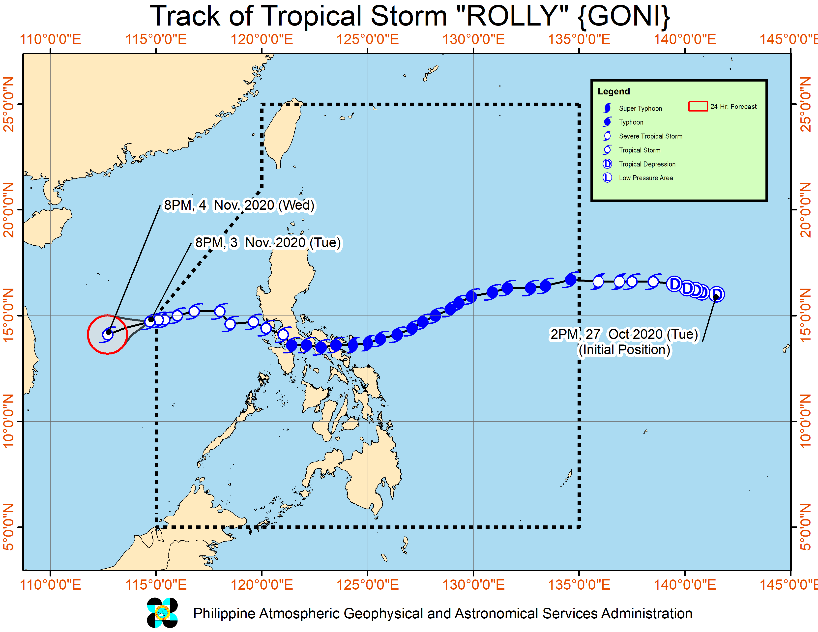 Issued 03 November 2020 at 11:00 pm, Tropical Storm "Rolly" is now outside the Philippine Area of Responsibility (PAR)."ROLLY" left the PAR on 03 November 2020 at 8PM. It is forecast to move westward or west-southwestward over the West Philippine Sea towards the southern portion of Vietnam. There is an increasing likelihood that "ROLLY" will weaken into a tropical depression prior to its landfall over southern Vietnam due to unfavorable conditions.Source: DOST-PAGASA Severe Weather BulletinStatus of Affected Families / PersonsA total of 207,518 families or 820,030 persons were affected in 3,307 Barangays in Regions NCR, II, III, CALABARZON, MIMAROPA, V, VIII, and CAR (see Table 1).Table 1. Number of Affected Families / PersonsNote: Ongoing assessment and validation being conducted. Source: DSWD-Field OfficesStatus of Displaced Families / PersonsInside Evacuation CentersThere are 48,744 families or 188,417 persons taking temporary shelter in 1,874 evacuation centers in Regions NCR, II, III, CALABARZON, MIMAROPA, V and CAR (see Table 2).Table 2. Number of Displaced Families / Persons Inside Evacuation CentersNote: Ongoing assessment and validation being conducted. Source: DSWD-FOs NCR, II, III, CALABARZON, MIMAROPA, V, and CAROutside Evacuation CentersThere are 12,904 families or 46,403 persons currently staying with their relatives and/or friends in Regions II, III, CALABARZON, V, and CAR (see Table 3).Table 3. Number of Displaced Families / Persons Outside Evacuation CentersNote: Ongoing assessment and validation being conducted.Source: DSWD-FOs II, III, CALABARZON, V and CARDamaged HousesThere are 24,752 damaged houses; of which, 3,666 are totally damaged and 21,086 are partially damaged (see Table 4).Table 4. Number of Damaged HousesNote: Ongoing assessment and validation being conducted.*The previously reported damaged houses in Sablan, Benguet were originally in Kabugao, ApayaoSource: DSWD-FOs V and CARAssistance provided A total of ₱18,272,935.90 worth of assistance was provided to the affected families; of which, ₱8,305,732.90 from DSWD, ₱9,957,773.00 from LGUs and ₱9,430.00 from Private Partners (see Table 5).Table 5. Cost of Assistance Provided to Affected Families / Persons Source: DSWD-FOs NCR, II, III, MIMAROPA, V and CARDSWD DISASTER RESPONSE INFORMATION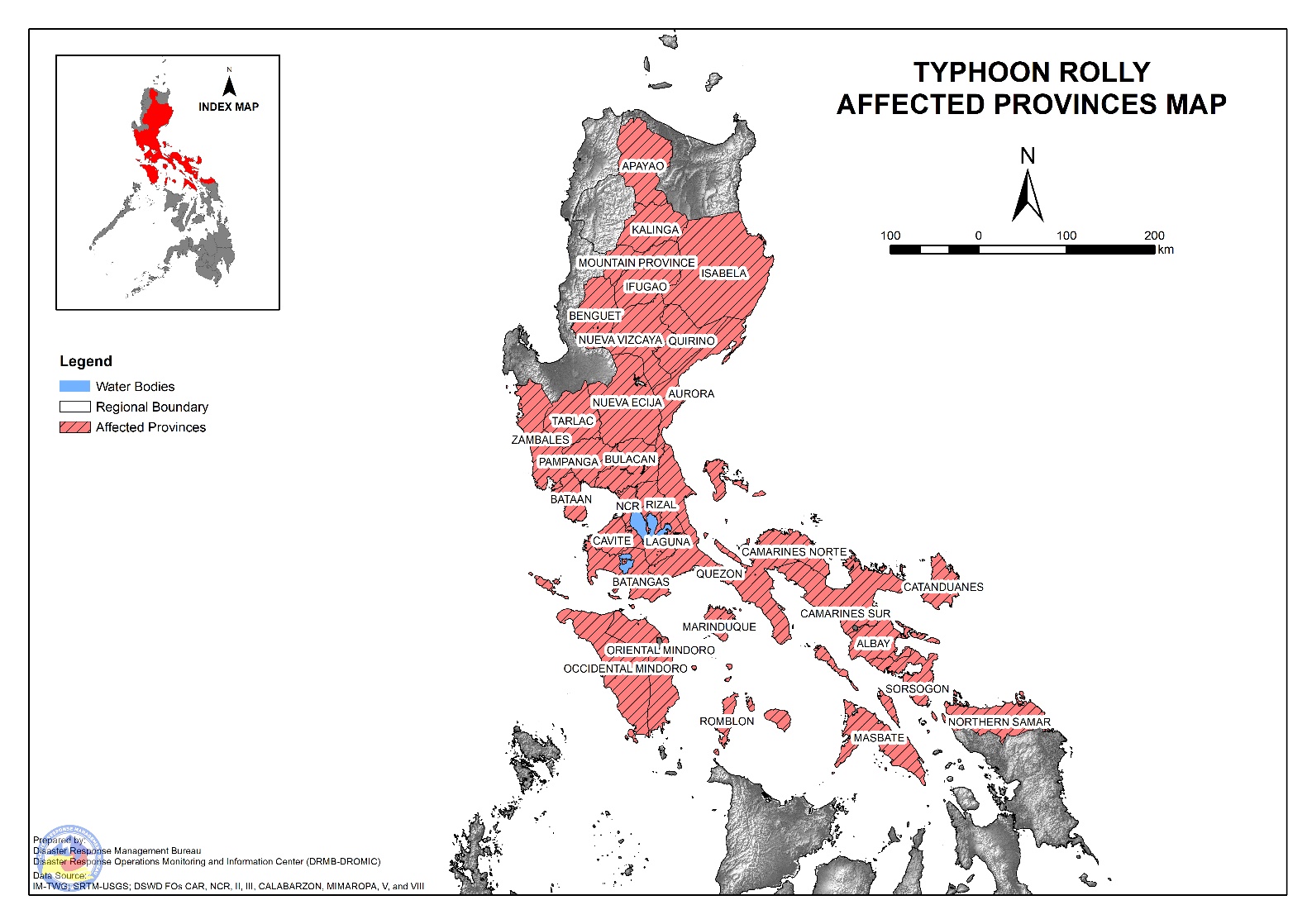 Status of Prepositioned Resources: Stockpile and Standby FundsThe DSWD Central Office (CO), Field Offices (FOs), and National Resource Operations Center (NROC) have stockpiles and standby funds amounting to ₱865,614,432.20 with breakdown as follows (see Table 1):Standby FundsA total of ₱281,242,956.71 standby funds in the CO and FOs. Of the said amount, ₱239,708,413.19 is the available Quick Response Fund (QRF) in the CO.StockpilesA total of 271,682 family food packs (FFPs) amounting to ₱124,145,675.80, other food items amounting to ₱185,787,090.70 and non-food items (FNIs) amounting to ₱274,438,709.00 are available. Table 1. Available Standby Funds and Stockpiles     Note: The Inventory Summary is as of 04 November 2020, 12MN.Source: DRMB and NRLMBSituational ReportsDSWD-DRMBDSWD-NRLMBDSWD-FO NCR DSWD-FO CARDSWD-FO IDSWD-FO IIDSWD-FO IIIDSWD-FO CALABARZONDSWD-FO MIMAROPADSWD-FO VDSWD-FO VIDSWD-FO VIIDSWD-FO VIIIDSWD-FO X*****The Disaster Response Operations Monitoring and Information Center (DROMIC) of the DSWD-DRMB is closely monitoring the effects of Super Typhoon “Rolly” and is coordinating with the concerned DSWD Field Offices for any significant updates.Prepared by:									MARC LEO L. BUTACDIANE C. PELEGRINOJAN ERWIN ANDREW I. ONTANILLASLESLIE R. JAWILIReleasing Officer	PHOTO DOCUMENTATION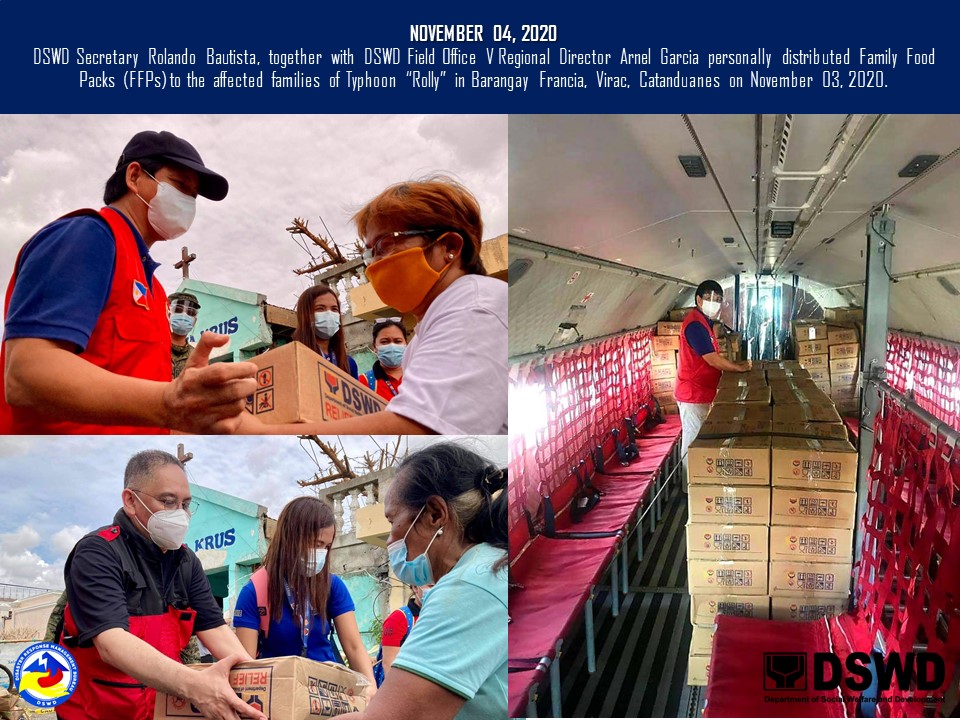 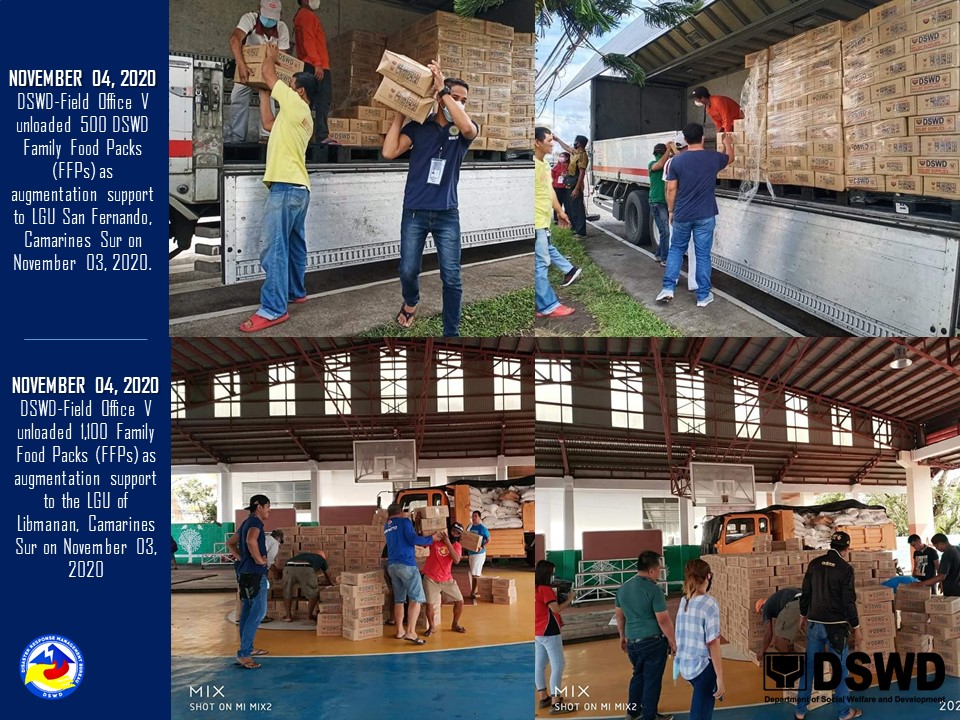 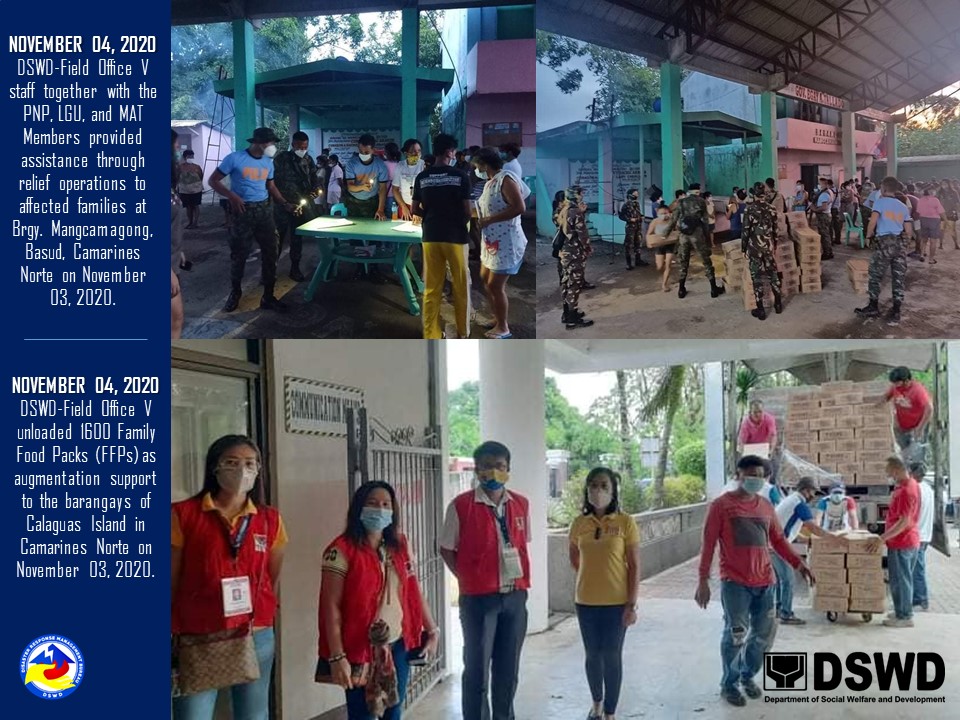 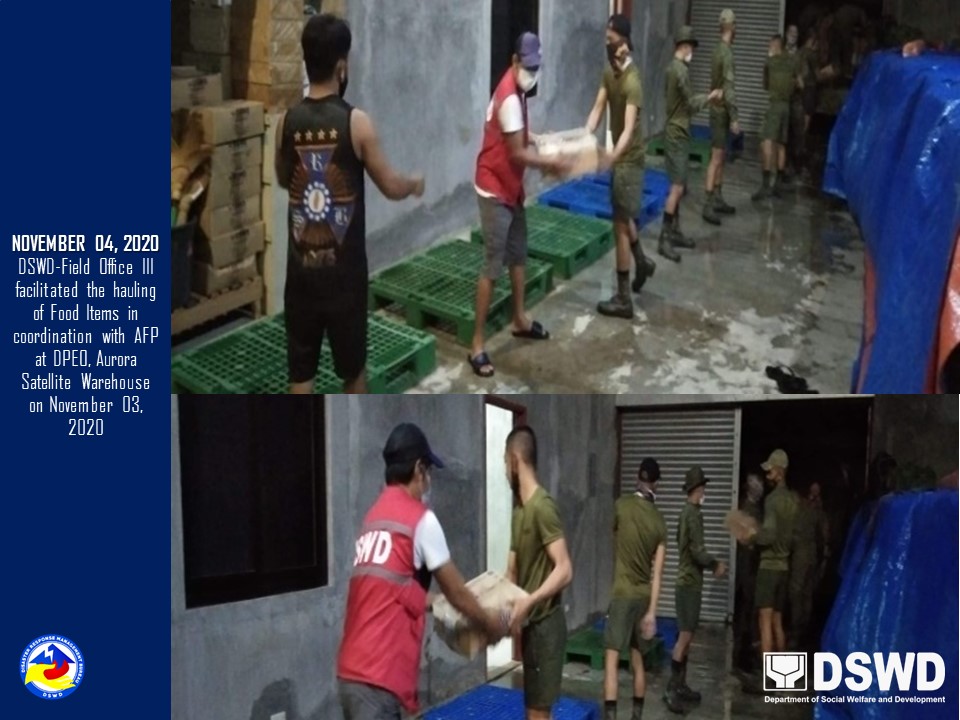 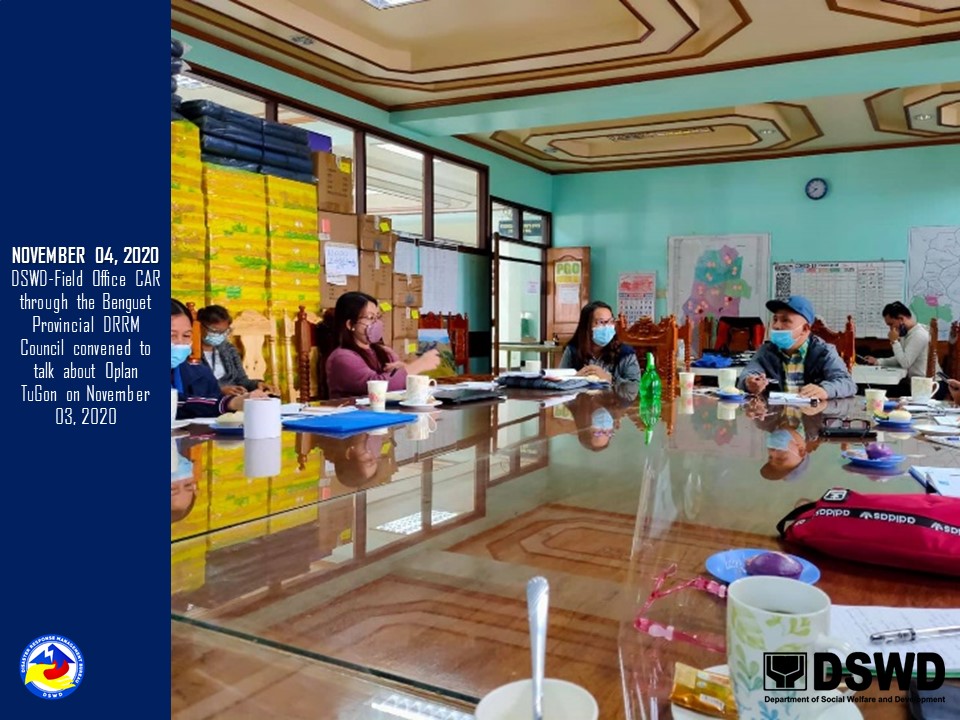 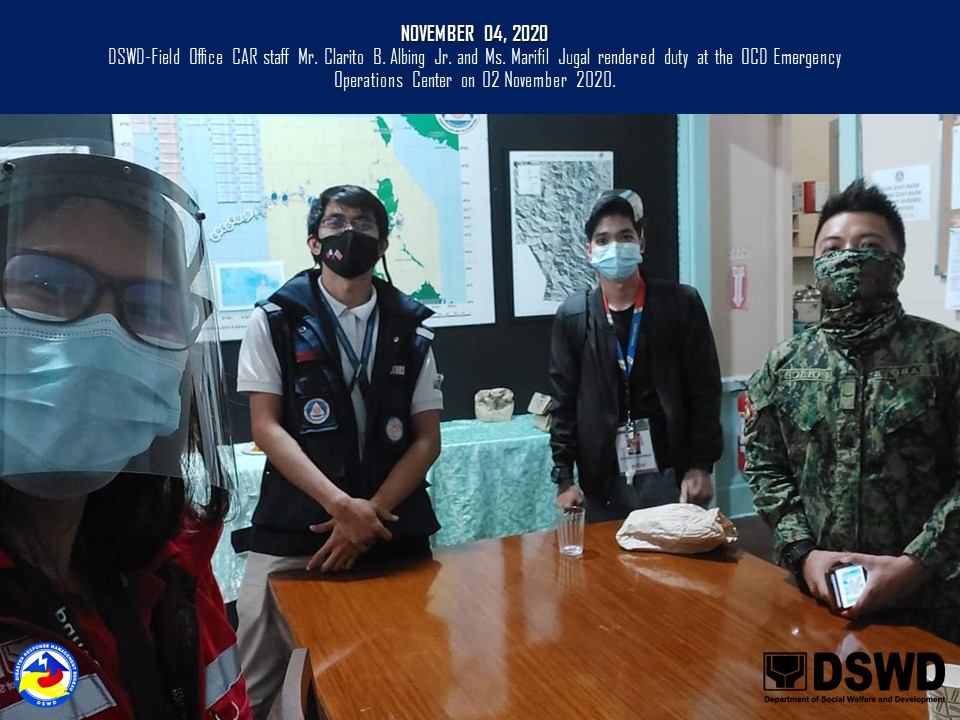 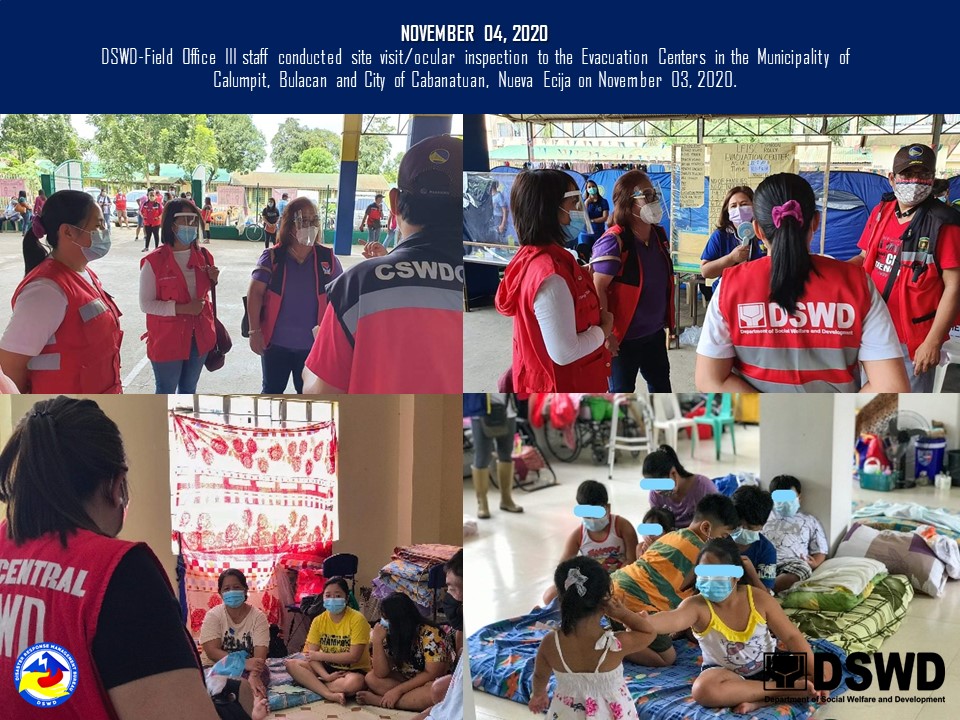 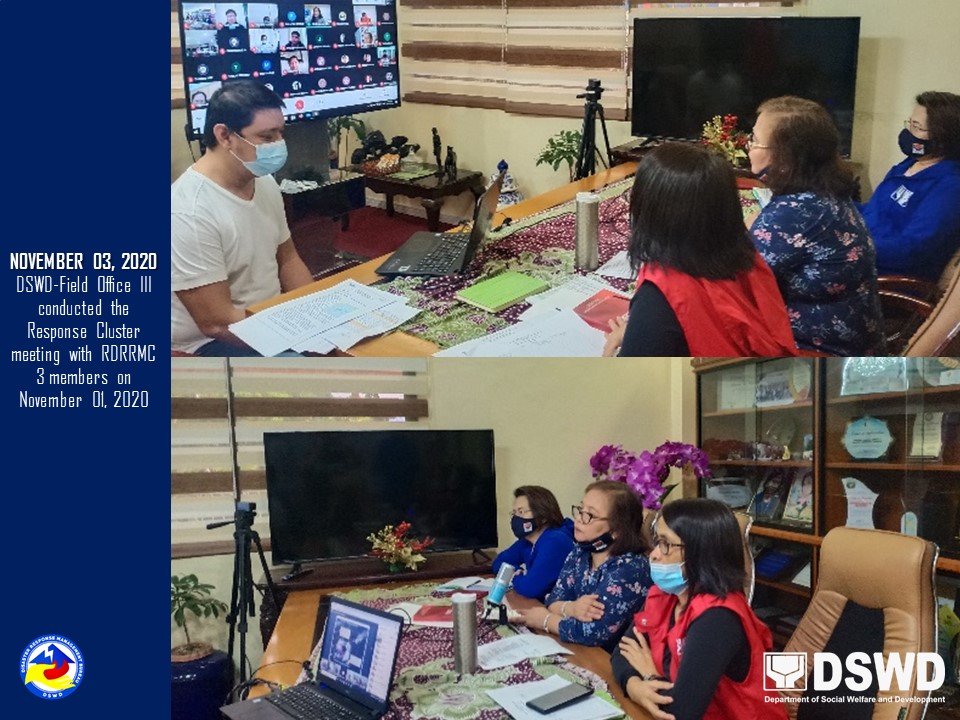 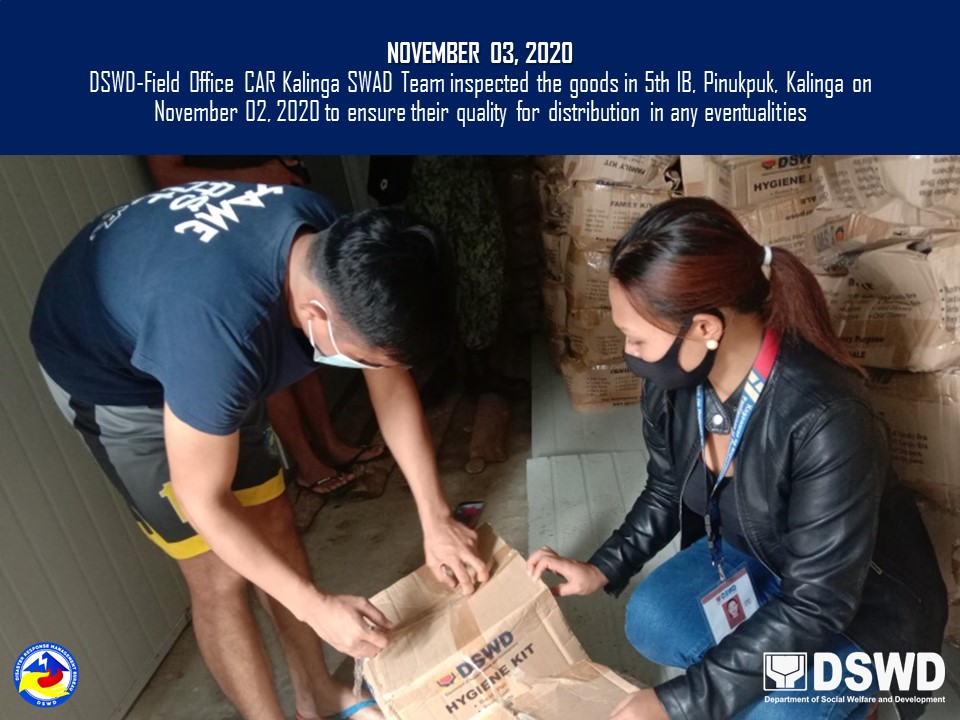 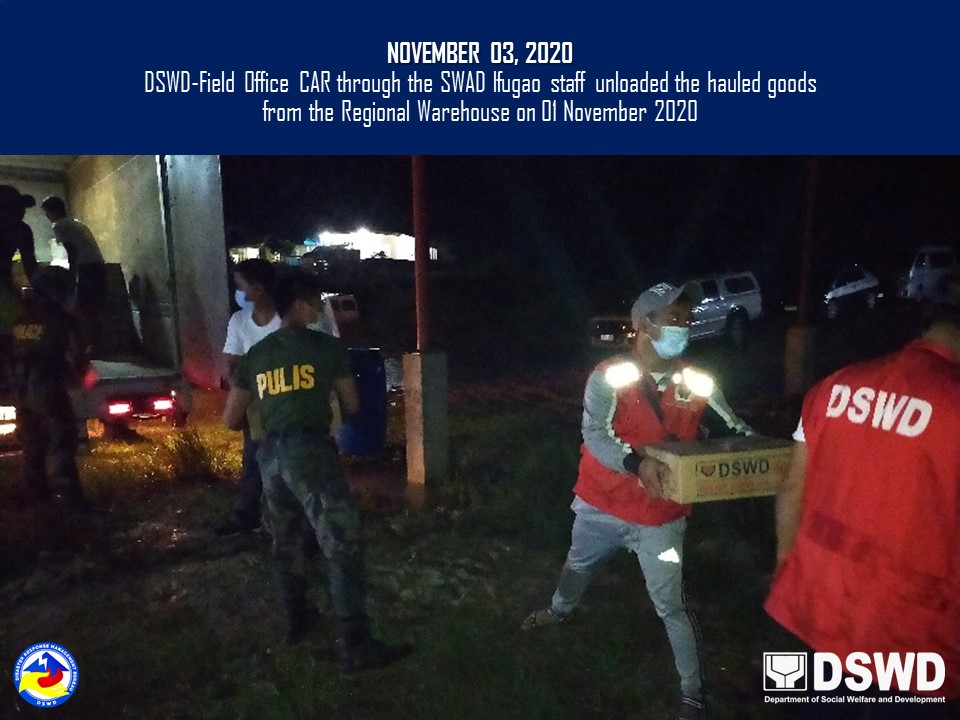 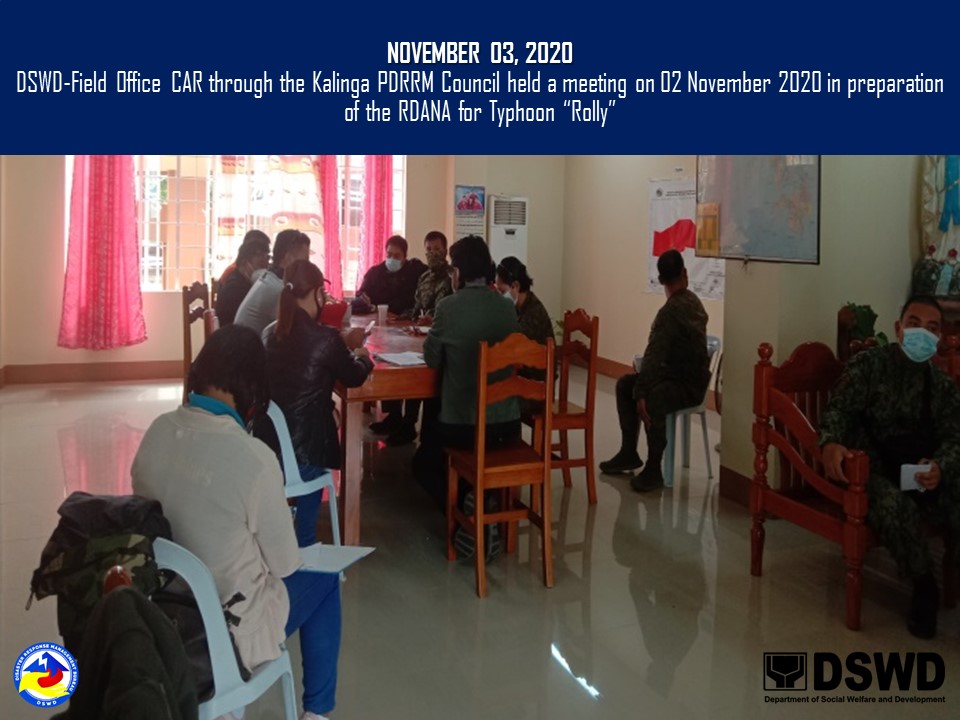 REGION / PROVINCE / MUNICIPALITY REGION / PROVINCE / MUNICIPALITY  NUMBER OF AFFECTED  NUMBER OF AFFECTED  NUMBER OF AFFECTED REGION / PROVINCE / MUNICIPALITY REGION / PROVINCE / MUNICIPALITY  NUMBER OF AFFECTED  NUMBER OF AFFECTED  NUMBER OF AFFECTED REGION / PROVINCE / MUNICIPALITY REGION / PROVINCE / MUNICIPALITY  Barangays  Families  Persons REGION / PROVINCE / MUNICIPALITY REGION / PROVINCE / MUNICIPALITY  Barangays  Families  Persons GRAND TOTALGRAND TOTAL                 3,307     207,518     820,030 NCRNCR                      72         4,970       20,422 Caloocan CityCaloocan City115Las PinasLas Pinas43797Malabon CityMalabon City6105447Mandaluyong CityMandaluyong City1184815Manila CityManila City510174128Marikina cityMarikina city2101517Muntinlupa CityMuntinlupa City821989072NavotasNavotas123301376Paranaque CityParanaque City83751494Pasig CityPasig City3103451Pateros Pateros 113Taguig CityTaguig City9244975Quezon CityQuezon City468272Valenzuela CityValenzuela City8206770REGION IIREGION II                      36            241            861 IsabelaIsabela                        2              41            146 Dinapigue                        2              41            146 Nueva VizcayaNueva Vizcaya                      22            122            451 Alfonso Castaneda                        2              10              39 Ambaguio                        2              14              44 Aritao                        1              10              29 Bambang                        4                6              34 Bayombong (capital)                        1                4              13 Diadi                        2              19              77 Dupax del Norte                        4              26              83 Kayapa                        1                2                9  Quezon                        3              26            109 Solano                        2                5              14 QuirinoQuirino                      12              78            264 Aglipay                        2              25              75 Cabarroguis (capital)                        2              15              40 Diffun                        1                4              23 Maddela                        4              25              91 Nagtipunan                        1                3                9 Saguday                        2                6              26 REGION IIIREGION III                    442       71,852     303,005 AuroraAurora                      76         3,912       13,602 Baler (capital)                        8            235         1,000 Casiguran                        8            205            605 Dilasag                        4            168            547 Dinalungan                        8            476         2,003 Dingalan                      10         2,053         7,006 Dipaculao                      13            371         1,098 Maria Aurora                      15            167            615 San Luis                      10            237            728 BataanBataan                      70         2,945       11,549 Abucay                        4              74            273 Bagac                        2            154            639 City of Balanga (capital)                      11            290         1,258 Dinalupihan                        6              83            334 Hermosa                        1                2              10 Limay                        7            417         1,588 Mariveles                        9            393         1,533 Morong                        1              92            465 Orani                        1              65            296 Orion                      15         1,018         3,682 Pilar                        8            204            799 Samal                        5            153            672 BulacanBulacan                      98       20,185       80,509 Angat                        2              25            127 Baliuag                      10            103            385 Bocaue                        1              25            129  Bulacan                        5              90            307 Calumpit                      28       19,005       76,019 Guiguinto                        2              11              39 City of Malolos (capital)                        9            251            956 City of Meycauayan                        1              40            147 Norzagaray                        4            126            462 Obando                        8            152            519 Paombong                      10            140            582 Plaridel                        7              60            189 City of San Jose del Monte                        2              12              54 San Miguel                        8            144            591 San Rafael                        1                1                3 Nueva EcijaNueva Ecija                      44         1,953         8,453 Bongabon                        3                4              20 Cabanatuan City                      12            825         3,906 Cabiao                        1                3              10 Gabaldon (Bitulok & Sabani)                        4            134            670 General Tinio (Papaya)                        2              58            190 Jaen                        1            422         1,488 Laur                        4            116            445 Licab                        2              11              49 Peñaranda                        7              87            287 Rizal                        1                2                8 San Antonio                        1            196         1,034 Science City of Muñoz                        2              35            109 Zaragoza                        4              60            237 PampangaPampanga                    113       39,814     174,959 Angeles City                        3              20              97 Apalit                        6         1,562         6,259 Arayat                        2            298         1,411 Candaba                      12         5,518       21,862 Floridablanca                        1                2              12 Guagua                        1              37            170 Lubao                        8            208            740 Macabebe                      23       12,193       51,575 Magalang                        1              27            142 Masantol                      26       13,877       69,563 Porac                        3            174            663 City of San Fernando (capital)                        3              12              59 San Luis                        9         2,075         9,725 San Simon                        8         3,560       11,881 Santa Ana                        3                8              35 Sasmuan (Sexmoan)                        4            243            765 TarlacTarlac                      11         2,352       11,413 Bamban                        1            141            690 Concepcion                        5         1,556         7,829 La Paz                        3            622         2,788 Moncada                        2              33            106 ZambalesZambales                      30            691         2,520 Candelaria                        5              69            182 Masinloc                        1              40            180 Olongapo City                        7            192            763  San Antonio                        1                6              18 Santa Cruz                      13            325         1,115 Subic                        3              59            262 CALABARZONCALABARZON                 1,229       40,337     153,540 BatangasBatangas                    396       10,151       40,053 Agoncillo                        3              17              64 Alitagtag                      17            245         1,015 Balayan                      22            414         1,433 Balete                        8            163            684 Batangas City (capital)                      44         2,128         8,431 Bauan                      31            543         2,250 Calaca                      10            414         1,583 Calatagan                      10            327         1,185 Cuenca                        4              47            226 Ibaan                        1                8              22 Laurel                      14            296         1,211 Lemery                        2              17              78 Lian                        5            113            558 Lipa City                      23            531         2,184 Lobo                        5            420         1,840 Mabini                      15            273            976 Malvar                        9            113            466 Mataas Na Kahoy                        1              13              46 Nasugbu                      22            720         2,874 Rosario                      14            205            853 San Jose                        5            112            486 San Juan                        9            100            407 San Luis                        5              92            342 San Nicolas                        5            124            553 San Pascual                      21            185            822 Santa Teresita                      14            213            711 Santo Tomas                      14            344         1,420 Taal                        8            135            527 Talisay                        9            170            691 City of Tanauan                      25            677         2,910 Taysan                        8              13              62 Tingloy                      12            973         3,115 Tuy                        1                6              28 CaviteCavite                      70         1,453         5,923 Amadeo                        4              22              79 Carmona                      12            243         1,057 Cavite City                        1              55            278 Dasmariñas                        9              56            203 Gen. Mariano Alvarez                        3                8              29 Imus                        9            171            686 Kawit                        6            238         1,005 Magallanes                        1                1                6 Naic                        2              27            138 Noveleta                        5            352         1,408 Tagaytay City                        7            108            426 Tanza                        5              50            152 Ternate                        6            122            456 LagunaLaguna                    268         7,716       30,521 Alaminos                      14            251         1,022 Bay                      15            505         1,953 Biñan                      11            420         1,732 Cabuyao                        9            134            549 City of Calamba                      31         1,635         6,822 Calauan                        9            130            419 Famy                        1              11              35 Kalayaan                        3            346         1,170 Los Baños                      14            720         2,836 Luisiana                        2                7              14 Lumban                        3              80            404 Mabitac                        6              93            358 Magdalena                        4              44            170 Majayjay                      25            264         1,003 Pagsanjan                        6              38            151 Pakil                        6            180            665 Pangil                        7            188            680 Pila                        1              15              52 Rizal                        9            189            638 San Pablo City                      38            786         3,129 San Pedro                        6              30            140 Santa Cruz (capital)                      25            995         3,801 City of Santa Rosa                      10            350         1,559 Siniloan                        8            219            789 Victoria                        5              86            430 QuezonQuezon                    417       19,361       70,541 Atimonan                      32         1,063         3,671 Burdeos                        7            357         1,449 Calauag                        1            115            575 Candelaria                      21            372         1,457 Catanauan                        1              13              54 Dolores                      19         1,180         4,593 General Luna                        5            355         1,178 General Nakar                        4              31            126 Guinayangan                      12            441         1,843 Gumaca                      46         4,724       16,477 Infanta                      24            581         2,140 Jomalig                        1              90            375 Lucena City (capital)                      18            904         3,769 Macalelon                        3              11              38 Mauban                      19            799         3,077 Mulanay                        1              18              75 Padre Burgos                      22         2,245         7,279 Pitogo                        1                5              18 Polillo                      12            606         2,572 Quezon                        5            108            383 Real                        6            534         1,865 Sampaloc                        6              84            281 San Andres                        1              25            172 San Antonio                      21            243            968 San Francisco (Aurora)                        2            131            578 San Narciso                        3            106            457 Sariaya                      30         1,918         6,188 Tagkawayan                      22            846         3,182 City of Tayabas                      34            573         2,329 Tiaong                      31            822         3,158 Unisan                        7              61            214 RizalRizal                      78         1,656         6,502 City of Antipolo                        4            307            778 Baras                        2              51            199 Binangonan                      12            204            958 Cainta                        8            156            690 Cardona                      14            275         1,138 Jala-Jala                        6            147            611 Morong                        5              28            134 Pililla                        9            231            936 Rodriguez (Montalban)                        4              24            106 Tanay                        9            139            587 Taytay                        3              55            189 Teresa                        2              39            176 REGION MIMAROPAREGION MIMAROPA                    535       27,023     101,293 MarinduqueMarinduque                    136         7,369       25,397 Boac (capital)                      41         3,361       11,561 Buenavista                      12         1,449         4,560 Gasan                      17            723         2,648 Mogpog                      25            726         2,549 Santa Cruz                      20            316         1,311 Torrijos                      21            794         2,768 Occidental MindoroOccidental Mindoro                      90         8,179       31,883 Abra de Ilog                        6            261         1,394 Calintaan                        6            818         3,334 Looc                        6            290            809 Lubang                      12            795         2,454 Magsaysay                      12         1,363         5,273 Mamburao (capital)                        2            277         1,202 Paluan                        2            356         1,288 Rizal                        7            348         1,291 Sablayan                      18         2,273         8,911 San Jose                      16         1,206         5,331  Santa Cruz                        3            192            596 Oriental MindoroOriental Mindoro                    181         8,031       31,660 Baco                        5            125            613 Bansud                      11            421         1,666 Bongabong                      15            432         1,761 Bulalacao (San Pedro)                        1              24              88 City of Calapan (capital)                      21            582         2,240 Gloria                      15         1,112         4,889 Mansalay                      16         1,307         5,703 Naujan                      42         2,698         9,843 Pinamalayan                      11            319         1,116 Pola                        8            274            987 Puerto Galera                        6            229            868 Roxas                      16            290         1,049 San Teodoro                        1                5              16 Socorro                        6              76            288 Victoria                        7            137            533 RomblonRomblon                    128         3,444       12,353 Alcantara                        5              36            157 Banton                      14            718         2,150 Cajidiocan                        7            213            836 Calatrava                        1            180            710 Concepcion                        4            183            674 Corcuera                        5            146            657 Ferrol                        6            170            603 Looc                      11            189            719 Magdiwang                        5            146            556 Odiongan                      12            139            429 Romblon (capital)                      25            361         1,297 San Agustin                      15            407         1,473 San Andres                        7            237            949 Santa Fe                        5            117            455 Santa Maria (Imelda)                        6            202            688 REGION VREGION V                    981       62,928     240,217 AlbayAlbay                    211       19,911       69,517 Bacacay                        7            308         1,024 Camalig                      34         5,258       17,184 Daraga (Locsin)                        4            269         1,109 Guinobatan                      18         3,465       11,834 Jovellar                      15         1,368         4,338 Legazpi City (capital)                        5            531         1,796 Libon                      12            379         1,419 City of Ligao                      31         2,748       10,074 Malilipot                      12            386         1,439 Malinao                        7            414         1,561 Oas                        8            107            426 Pio Duran                        5            358         1,301 Polangui                        3            149            512 Rapu-Rapu                        2              68            358 Santo Domingo (Libog)                      18            740         2,659 City of Tabaco                      11         2,251         8,231 Tiwi                      19         1,112         4,252 Camarines NorteCamarines Norte                    187         8,152       33,741 Basud                      18            409         1,721 Capalonga                      16            743         3,070 Daet (capital)                      19            324         1,516 Jose Panganiban                        6            329         1,268 Labo                      42         1,693         6,604 Mercedes                        4            331         1,397 Paracale                      14            606         2,790 San Lorenzo Ruiz (Imelda)                      10            331         1,129 San Vicente                        8            222            646 Santa Elena                      15            420         1,662 Talisay                      18            384         2,132 Vinzons                      17         2,360         9,806 Camarines SurCamarines Sur                    254       11,619       48,713 Province                      11            192            800 Baao                      11            192            800 Buhi                        7            565         1,923 Bula                      14            269         1,160 Calabanga                      42         2,790       10,802 Camaligan                      11            279         1,003 Canaman                      18            351         1,415 Del Gallego                        9            373         1,621 Garchitorena                        2              54            256 Iriga City                      28         2,482       11,516 Lupi                        8              96            339 Magarao                      13            407         1,572 Nabua                        6              53            233 Naga City                        5            304         1,171 Pasacao                        7            585         2,682 Pili (capital)                        3            100            308 Ragay                      35            953         3,990 Sagñay                        7            393         1,757 Siruma                        1              27            104 Tinambac                      16         1,154         5,261 CatanduanesCatanduanes                      11         4,692       17,576 Province                        1            185            765 Bagamanoc                        1            185            765 Baras                        1            185            765 Bato                        1            588         2,102 Caramoran                        1            302         1,285 Gigmoto                        1            302         1,134 Pandan                        1            604         2,401 Panganiban (Payo)                        1              55            470 San Andres (Calolbon)                        1              26            110 Viga                        1            249            724 Virac (capital)                        1         2,011         7,055 MasbateMasbate                    124         4,188       16,245 Aroroy                        4              99            294 Baleno                        2              39            123 Balud                      14            177            758 Batuan                        7            103            360 Cataingan                        1              14              53 Cawayan                      12            286         1,258 Claveria                        9            932         3,166 Esperanza                      12            471         1,753 Mandaon                        4              69            210 City of Masbate (capital)                        1              11              55 Milagros                        9            405         1,963 Mobo                        4            118            474 Monreal                        8            458         2,068 Palanas                        8            134            527 Pio V. Corpuz (Limbuhan)                      11            498         1,773 San Fernando                        6            107            432 San Jacinto                        7            205            760 Uson                        5              62            218 SorsogonSorsogon                    194       14,366       54,425 Barcelona                      15            246            913 Bulan                      11            678         1,826 Bulusan                      18            292         1,106 Casiguran                      17         1,522         5,145 Castilla                        8            340         1,284 Donsol                      14            626         2,469 Irosin                      20            445         2,042 Juban                      14         1,053         4,102 Magallanes                        5            283         1,080 Matnog                      19            268         1,407 Prieto Diaz                        1              57            225 Santa Magdalena                        1              20            119 City of Sorsogon (capital)                      51         8,536       32,707 REGION VIIIREGION VIII                        1              40            200 Northern SamarNorthern Samar                        1              40            200 Catarman (capital)                        1              40            200 CARCAR                      11            127            492 ApayaoApayao                        5            113            440 Flora                        2            103            391 Kabugao (capital)                        1                2                8 Santa Marcela                        2                8              41 BenguetBenguet                        2                2              11 Baguio City                        1                1                5 Sablan                        1                1                6 IfugaoIfugao                        1                6              23 Asipulo                        1                6              23 KalingaKalinga                        1                2                8 Balbalan                        1                2                8 Mountain ProvinceMountain Province                        2                4              10 Barlig                        1                2                7 Tadian                        1                2                3 REGION / PROVINCE / MUNICIPALITY REGION / PROVINCE / MUNICIPALITY  NUMBER OF EVACUATION CENTERS (ECs)  NUMBER OF EVACUATION CENTERS (ECs)  NUMBER OF DISPLACED  NUMBER OF DISPLACED  NUMBER OF DISPLACED  NUMBER OF DISPLACED REGION / PROVINCE / MUNICIPALITY REGION / PROVINCE / MUNICIPALITY  NUMBER OF EVACUATION CENTERS (ECs)  NUMBER OF EVACUATION CENTERS (ECs)  INSIDE ECs  INSIDE ECs  INSIDE ECs  INSIDE ECs REGION / PROVINCE / MUNICIPALITY REGION / PROVINCE / MUNICIPALITY  NUMBER OF EVACUATION CENTERS (ECs)  NUMBER OF EVACUATION CENTERS (ECs)  Families  Families  Persons  Persons REGION / PROVINCE / MUNICIPALITY REGION / PROVINCE / MUNICIPALITY  CUM  NOW  CUM  NOW  CUM  NOW GRAND TOTALGRAND TOTAL  4,234   1,874 114,364 48,744 440,899 188,417 NCRNCR  119 5   4,971   112 20,446   419 Caloocan CityCaloocan City1-1-5-Las PinasLas Pinas5-37-119-Malabon CityMalabon City8-105-447-Mandaluyong CityMandaluyong City3-184-815-Manila CityManila City10-1017-4128-Marikina cityMarikina city8-102-519-Muntinlupa CityMuntinlupa City28521981129072419NavotasNavotas12-330-1376-Paranaque CityParanaque City14-375-1494-Pasig CityPasig City1-103-451-Pateros Pateros 1-1-3-Taguig CityTaguig City10-244-975-Quezon CityQuezon City6-68-272-Valenzuela CityValenzuela City12-206-770-REGION IIREGION II 32  -   178  -   640  - IsabelaIsabela3  -  41  -   146  - Dinapigue3 -  41 -   146 - Nueva VizcayaNueva Vizcaya 18  -  82  -   296  - Alfonso Castaneda2 -  10 -  39 - Ambaguio1 - 1 - 6 - Aritao1 - 6 -  20 - Bambang4 - 6 -  34 - Bayombong (capital)1 - 4 -  13 - Diadi1 - 3 -  12 - Dupax del Norte4 -  26 -  83 -  Quezon2 -  21 -  75 - Solano2 - 5 -  14 - QuirinoQuirino 11  -  55  -   198  - Aglipay2 - 2 - 9 - Cabarroguis (capital)2 -  15 -  40 - Diffun1 - 4 -  23 - Maddela3 -  25 -  91 - Nagtipunan1 - 3 - 9 - Saguday2 - 6 -  26 - REGION IIIREGION III  542  11 11,196   133 42,879   461 AuroraAurora  168  -   2,815  -   9,732  - Baler (capital) 22 -   202 -   856 - Casiguran 17 -   105 -   364 - Dilasag3 -  45 -   137 - Dinalungan 20 -   165 -   588 - Dingalan 42 -   1,640 -   5,662 - Dipaculao 33 -   305 -   960 - Maria Aurora 16 -   128 -   470 - San Luis 15 -   225 -   695 - BataanBataan  109  -   2,945  - 11,659  - Abucay4 -  74 -   273 - Bagac4 -   154 -   639 - City of Balanga (capital) 11 -   290 -   1,258 - Dinalupihan6 -  83 -   334 - Hermosa1 - 2 -  10 - Limay 11 -   417 -   1,588 - Mariveles 14 -   393 -   1,643 - Morong1 -  92 -   465 - Orani1 -  65 -   296 - Orion 42 -   1,018 -   3,682 - Pilar8 -   204 -   799 - Samal6 -   153 -   672 - BulacanBulacan 80 4   1,628  89   6,079   285 Angat2 -  25 -   127 - Baliuag5 -   103 -   385 - Bocaue3 -  26 -   131 -  Bulacan6 -  90 -   305 - Calumpit5 4   248  89   861   285 Guiguinto2 -  11 -  39 - City of Malolos (capital)9 -   237 -   891 - City of Meycauayan1 -  40 -   147 - Norzagaray4 -   170 -   494 - Obando8 -   152 -   519 - Paombong 13 -   140 -   582 - Plaridel7 -  57 -   189 - City of San Jose del Monte2 -  12 -  54 - San Miguel8 -   144 -   591 - San Rafael1 - 1 - 3 - Nueva EcijaNueva Ecija 42 1   1,301 8   5,555  40 Bongabon3 - 4 -  20 - Cabanatuan City9 1   715 8   3,381  40 Cabiao1 - 3 -  10 - Gabaldon (Bitulok & Sabani)5 -   218 -   855 - General Tinio (Papaya)2 -  58 -   190 - Laur6 -   116 -   445 - Licab1 - 3 -  13 - Peñaranda8 -  87 -   287 - Rizal1 - 2 - 8 - Science City of Muñoz2 -  35 -   109 - Zaragoza4 -  60 -   237 - PampangaPampanga 98 5   1,631  18   6,432  70 Angeles City3 -  20 -  97 - Apalit1 - 1 - 9 - Arayat1 -  46 -   236 - Candaba6 1   111 7   436  20 Floridablanca1 - 2 -  12 - Guagua1 -  37 -   170 - Lubao8 -   208 -   740 - Macabebe 23 1   258 3   1,003  15 Magalang1 -  27 -   142 - Masantol 24 -   540 -   2,185 - Porac8 -   170 -   647 - City of San Fernando (capital)2 -  12 -  59 - San Luis4 -  17 -  84 - San Simon2 -  28 -   104 - Santa Ana3 3 8 8  35  35 Sasmuan (Sexmoan) 10 -   146 -   473 - TarlacTarlac 12 1   185  18   902  66 Bamban7 -   112 -   589 - La Paz3 1  40  18   207  66 Moncada2 -  33 -   106 - ZambalesZambales 33  -   691  -   2,520  - Candelaria5 -  69 -   182 - Masinloc1 -  40 -   180 - Olongapo City7 -   192 -   763 -  San Antonio1 - 6 -  18 - Santa Cruz 18 -   325 -   1,115 - Subic1 -  59 -   262 - CALABARZONCALABARZON  1,501   832 34,373 20,915 131,916 77,428 BatangasBatangas  376  49   8,062   1,924 32,248   8,035 Agoncillo2 1  15 2  52 6 Alitagtag 18 -   197 -   821 - Balayan 22 1   391  21   1,324  84 Balete8 1   163  11   684  37 Batangas City (capital) 48 1   1,815 -   7,039 - Bauan 23 -   352 -   1,430 - Calaca 10  10   414   414   1,583   1,583 Calatagan 10 -   327 -   1,185 - Cuenca6 -  47 -   226 - Ibaan1 1 8 8  22  22 Laurel9 -  59 -   259 - Lemery2 2  17  17  78  78 Lian6 -  99 -   441 - Lipa City 18 -   491 -   2,013 - Lobo4 -   243   243   1,137   1,137 Mabini6 1   211 8   779  36 Malvar 10 -   106 -   440 - Mataas Na Kahoy2 2  13  13  46  46 Nasugbu 22 1   720 3   2,874  11 Rosario 14 -   154 -   644 - San Jose5 -   100 -   426 - San Juan 10 -   100 -   407 - San Luis9 -  92 -   342 - San Nicolas4 4   124 7   553  25 San Pascual 11 -  90 -   440 - Santa Teresita 14 -   213 -   711 - Santo Tomas 15  15   344   344   1,420   1,420 Taal8 -   126 -   497 - Talisay9 -   170 -   691 - City of Tanauan 33 -   752   737   3,237   3,165 Taysan8 -  13 -  62 - Tingloy8 8  90  90   357   357 Tuy1 1 6 6  28  28 CaviteCavite 75  75   1,444   1,325   5,884   5,501 Amadeo5 5  22  22  79  79 Carmona 12  12   243   243   1,057   1,057 Cavite City3 3  55  55   278   278 Dasmariñas9 9  56  56   203   203 Gen. Mariano Alvarez2 2 5 5  18  18 Imus9 9   171   171   686   686 Kawit9 9   235   235   991   991 Naic3 3  27  27   138   138 Noveleta6 6   352   276   1,408   1,127 Tagaytay City6 6   106   106   418   418 Tanza5 5  50  50   152   152 Ternate6 6   122  79   456   354 LagunaLaguna  357   201   7,393   4,179 29,339 14,627 Alaminos 23  23   223   538   904   742 Bay 22  22   502   502   1,941   1,941 Biñan 14 7   420   361   1,732   1,548 Cabuyao9 -   134 -   549 - City of Calamba 46  15   1,626   708   6,793   2,741 Calauan9 9   122   122   399   399 Famy1 1  11  11  35  35 Kalayaan 22  22   346   346   1,170   1,170 Los Baños 14 -   720 -   2,836 - Luisiana1 - 3 - 5 - Lumban6 -  72 -   370 - Mabitac7 7  93  93   358   358 Magdalena4 -  38 -   140 - Majayjay 21  21   187   187   705   705 Pagsanjan6 6  38  38   151   151 Pakil7 7   180   180   665   665 Pangil9 9   188   188   680   680 Pila1 1  15  15  52  52 Rizal2 2  19  11  48  41 San Pablo City 49 -   786 -   3,129 - San Pedro5 5  20  20  98  98 Santa Cruz (capital) 37  11   995   290   3,801   953 City of Santa Rosa 16  16   350   350   1,559   1,559 Siniloan 17  17   219   219   789   789 Victoria9 -  86 -   430 - QuezonQuezon  579   442 15,836 12,548 58,016 45,852 Atimonan 44  44   996   996   3,478   3,478 Burdeos7 7   162   162   658   658 Calauag2 2   115   115   575   575 Candelaria 29  15   372   177   1,457   691 Catanauan1 1  13  13  54  54 Dolores 30  19   818   612   2,846   1,609 General Luna8 8   355   355   1,178   1,178 General Nakar2 2  28  28   115   115 Guinayangan 14  14   436   436   1,818   1,803 Gumaca 92  92   3,263   3,263 11,898 11,898 Infanta 44 -   581 -   2,140 - Jomalig5 5  87  87   364   364 Lucena City (capital) 28  28   904   904   3,769   3,769 Macalelon1 1  11  11  38  38 Mauban 26  26   799   799   3,077   3,077 Mulanay1 1  18  18  75  75 Padre Burgos 22 -   1,466 -   4,760 - Pitogo1 1 5 5  18  18 Polillo9 9   329   266   1,487   1,074 Quezon6 6   107   107   379   379 Real 22 -   534 -   1,865 - Sampaloc6 6  84  84   281   281 San Andres2 2  25  25   172   172 San Antonio 24 -   243 -   968 - San Francisco (Aurora)4 4   131   131   578   578 San Narciso2 2   101   101   425   425 Sariaya 52  52   1,918   1,918   6,188   6,188 Tagkawayan 11  11   479   479   1,654   1,654 City of Tayabas 38  38   573   573   2,329   2,329 Tiaong 36  36   822   822   3,158   3,158 Unisan 10  10  61  61   214   214 RizalRizal  114  65   1,638   939   6,429   3,413 City of Antipolo6 2   307   226   778   401 Baras3 2  47  39   181   153 Binangonan 14  11   204   146   958   679 Cainta8 4   156   104   690   446 Cardona 26  21   263   224   1,090   924 Jala-Jala 12 2   147  20   611  87 Morong5 1  28 3   134 8 Pililla 20  20   229   173   929   703 Rodriguez (Montalban)4 2  24 4   106  12 Tanay9 -   139 -   587 - Taytay3 -  55 -   189 - Teresa4 -  39 -   176 - REGION MIMAROPAREGION MIMAROPA  416 2 10,127  44 38,911   148 Oriental MindoroOriental Mindoro  253 2   7,955  15 31,372  49 Baco5 -   125 -   613 - Bansud 11 -   421 -   1,666 - Bongabong 19 -   432 -   1,761 - Bulalacao (San Pedro)2 -  24 -  88 - City of Calapan (capital) 27 -   582 -   2,240 - Gloria 15 -   1,112 -   4,889 - Mansalay 42 -   1,307 -   5,703 - Naujan 45 -   2,698 -   9,843 - Pinamalayan 26 -   319 -   1,116 - Pola 18 -   274 -   987 - Puerto Galera 15 -   229 -   868 - Roxas 19 -   290 -   1,049 - San Teodoro1 1 5 5  16  16 Victoria8 1   137  10   533  33 RomblonRomblon  163  -   2,172  29   7,539  99 Alcantara6 -  28 -   122 - Banton 10 -   236 -   744 - Cajidiocan1 -  68 -   172 - Calatrava5 -   155 -   614 - Concepcion4 -  49 -   190 - Corcuera2 -  29  29 -  99 Ferrol8 -   170 -   603 - Looc1 -  18 -  70 - Magdiwang7 -   146 -   556 - Odiongan 16 -   111 -   342 - Romblon (capital) 50 -   265 -   964 - San Agustin 31 -   423 -   1,415 - San Andres 11 -   155 -   604 - Santa Fe5 -   117 -   455 - Santa Maria (Imelda)6 -   202 -   688 - REGION VREGION V  1,621   1,024 53,515 27,540 206,088 109,961 AlbayAlbay  365   347 15,217 13,654 54,860 48,851 Bacacay8 8   308   308   1,024   1,024 Camalig 32  28   881   881   3,505   3,505 Daraga (Locsin)5 -   269 -   1,109 - Guinobatan 34  34   3,465   3,465 11,834 11,834 Jovellar 16  11   1,162   949   3,698   3,037 Legazpi City (capital) 11  11   531   531   1,796   1,796 Libon 20  20   379   379   1,419   1,419 City of Ligao 66  66   2,637   2,637   9,736   9,736 Malilipot 19  19   386   386   1,439   1,439 Malinao 21  21   414   414   1,561   1,561 Oas3 3   107   107   426   426 Pio Duran8 8   358   358   1,301   1,301 Polangui8 8   149   149   512   512 Rapu-Rapu4 -  68 -   358 - Santo Domingo (Libog) 53  53   740   740   2,659   2,659 City of Tabaco 21  21   2,251   1,238   8,231   4,350 Tiwi 36  36   1,112   1,112   4,252   4,252 Camarines NorteCamarines Norte  337   190   7,101   2,572 30,017 13,573 Basud 27  27   409   409   1,721   1,721 Capalonga 33 -   652 -   2,902 - Daet (capital) 33 -   297   297   1,400   1,400 Jose Panganiban 17  17   274   201   1,065   812 Labo 83  83   1,178   1,012   4,622   3,974 Mercedes4 4   330   330   1,393   1,393 Paracale 28 -   593 -   2,737 - San Lorenzo Ruiz (Imelda) 19 -   317 -   1,079 - Santa Elena 34 -   388 -   1,533 - Talisay 38  38   360   312   2,013   1,739 Vinzons 21  21   2,303  11   9,552   2,534 Camarines SurCamarines Sur  492   472 11,218 10,939 47,094 46,091 Baao 18  18   192   192   800   800 Buhi8 8   565   565   1,923   1,923 Bula 30  30   269   269   1,160   1,160 Calabanga 71  71   2,790   2,790 10,802 10,802 Camaligan 20 -   279 -   1,003 - Canaman 37  37   351   351   1,415   1,415 Del Gallego 21  21   373   373   1,621   1,621 Garchitorena2 2  54  54   256   256 Iriga City 91  91   2,482   2,482 11,516 11,516 Lupi 34  34   192   192   678   678 Magarao 12  12   216   216   861   861 Nabua9 9  53  53   233   233 Naga City 11  11   304   304   1,171   1,171 Pasacao 21  21   585   585   2,682   2,682 Pili (capital)5 5   100   100   308   308 Ragay 52  52   953   953   3,990   3,990 Sagñay5 5   393   393   1,757   1,757 Siruma2 2  27  27   104   104 Tinambac 43  43   1,040   1,040   4,814   4,814 CatanduanesCatanduanes 25  -   4,507  - 16,811  - Bagamanoc1 -   185 -   765 - Baras1 -   185 -   765 - Bato 16 -   588 -   2,102 - Caramoran1 -   302 -   1,285 - Gigmoto1 -   302 -   1,134 - Pandan1 -   604 -   2,401 - Panganiban (Payo)1 -  55 -   470 - San Andres (Calolbon)1 -  26 -   110 - Viga1 -   249 -   724 - Virac (capital)1 -   2,011 -   7,055 - MasbateMasbate  131  -   2,902  - 11,552  - Aroroy3 -  94 -   279 - Baleno2 -  39 -   123 - Balud 14 -   129 -   553 - Batuan7 -   100 -   351 - Cataingan1 -  14 -  53 - Cawayan 12 -   286 -   1,258 - Claveria 11 -   468 -   1,738 - Esperanza 10 -   329 -   1,274 - Mandaon4 -  67 -   204 - City of Masbate (capital)1 -  11 -  55 - Milagros 12 -   248 -   1,178 - Mobo6 -  78 -   304 - Monreal 11 -   342 -   1,552 - Palanas8 -   128 -   511 - Pio V. Corpuz (Limbuhan) 13 -   333 -   1,220 - San Fernando6 -  50 -   192 - San Jacinto5 -   126 -   503 - Uson5 -  60 -   204 - SorsogonSorsogon  271  15 12,570   375 45,754   1,446 Barcelona 29 -   246 -   913 - Bulan 14 -   678 -   1,826 - Bulusan 30 -   286 -   1,081 - Casiguran 14 -   1,522 -   5,145 - Castilla 14  14   318   318   1,221   1,221 Donsol 13 -   599 -   2,377 - Irosin 33 -   445 -   2,042 - Juban 51 -   1,053 -   4,102 - Magallanes7 -   174 -   762 - Matnog 23 -   248 -   1,279 - Prieto Diaz1 1  57  57   225   225 Santa Magdalena1 -  20 -   119 - City of Sorsogon (capital) 41 -   6,924 - 24,662 - CARCAR3  - 4  -  19  - BenguetBenguet2  - 2  -  11  - Baguio City1 - 1 - 5 - Sablan1 - 1 - 6 - KalingaKalinga1  - 2  - 8  - Balbalan1 - 2 - 8 - REGION / PROVINCE / MUNICIPALITY REGION / PROVINCE / MUNICIPALITY  NUMBER OF DISPLACED  NUMBER OF DISPLACED  NUMBER OF DISPLACED  NUMBER OF DISPLACED REGION / PROVINCE / MUNICIPALITY REGION / PROVINCE / MUNICIPALITY  OUTSIDE ECs  OUTSIDE ECs  OUTSIDE ECs  OUTSIDE ECs REGION / PROVINCE / MUNICIPALITY REGION / PROVINCE / MUNICIPALITY  Families  Families  Persons  Persons REGION / PROVINCE / MUNICIPALITY REGION / PROVINCE / MUNICIPALITY  CUM  NOW  CUM  NOW GRAND TOTALGRAND TOTAL 18,896  12,904  71,089  46,403 REGION IIREGION II   40  -  155  - Nueva VizcayaNueva Vizcaya   40  -  155  - Ambaguio   13 -    38 - Aritao4 - 9 - Diadi   16 -    65 - Kayapa2 - 9 -  Quezon5 -    34 - REGION IIIREGION III   3,468    2,152  15,214  10,475 AuroraAurora   1,097  -    3,870  - Baler (capital)   33 -  144 - Casiguran 100 -  241 - Dilasag 123 -  410 - Dinalungan 311 -    1,415 - Dingalan 413 -    1,344 - Dipaculao   66 -  138 - Maria Aurora   39 -  145 - San Luis   12 -    33 - BulacanBulacan   14    14    65    65 City of Malolos (capital)   14    14    65    65 Nueva EcijaNueva Ecija 118  -  561  - Cabanatuan City 110 -  525 - Licab8 -    36 - PampangaPampanga 101  -  308  - Porac4 -    16 - Sasmuan (Sexmoan)   97 -  292 - TarlacTarlac   2,138    2,138  10,410  10,410 Concepcion   1,556    1,556    7,829    7,829 La Paz 582  582    2,581    2,581 CALABARZONCALABARZON   6,547    5,290  23,717  17,979 BatangasBatangas   2,150    1,072    7,984    3,252 Agoncillo2 2    12    12 Alitagtag   48 -  194 - Balayan   23 1  109 5 Batangas City (capital) 313 -    1,392 - Bauan 191 -  820 - Laurel 237 -  937    19 Lian   14 -    60 - Lipa City   40 -  171 - Lobo 177  177  703  703 Mabini   62    11  197    49 Malvar7 -    26 - Rosario   51 -  209 - San Jose   12    12    60    60 San Pascual   95 -  384 - Taal9 -    30 - City of Tanauan   27    27    95    95 Taysan 842  842    2,585    2,309 CaviteCavite9 9    39    39 Gen. Mariano Alvarez3 3    11    11 Kawit3 3    14    14 Magallanes1 1 6 6 Tagaytay City2 2 8 8 LagunaLaguna 324  253    1,184  975 Alaminos   28    22  118    91 Bay3 3    12    12 City of Calamba9 -    29 - Calauan8 8    20    20 Luisiana4 - 9 - Lumban8 -    34 - Magdalena6 -    30 - Majayjay   77    77  298  298 Rizal 170  132  590  510 San Pedro   10    10    42    42 Siniloan1 1 2 2 QuezonQuezon   4,046    3,950  14,437  13,687 Atimonan   67    67  193  193 Burdeos 195  195  791  791 Dolores 362  325    1,747    1,256 General Nakar3 3    11    11 Guinayangan5 5    25    25 Gumaca   1,448    1,448    4,579    4,579 Jomalig3 3    11    11 Lucena City (capital)1 1 7 7 Padre Burgos 779  779    2,519    2,519 Polillo 277  277    1,085    1,085 Quezon1 1 4 4 Real   59 -  259 - San Narciso5 5    32    32 Tagkawayan 367  367    1,528    1,528 RizalRizal   18 6    73    26 Baras4 -    18 - Cardona   12 4    48    19 Pililla2 2 7 7 REGION VREGION V   8,829    5,458  31,962  17,934 AlbayAlbay   4,694    4,620  14,767  14,649 Camalig   4,377    4,377  13,789  13,789 Jovellar 206  132  640  522 City of Ligao 111  111  338  338 Camarines NorteCamarines Norte 829  511    3,078    2,064 Capalonga   91 -  168 - Daet (capital)   27    27  116  116 Jose Panganiban   55    55  203  203 Labo 515  410    1,982    1,669 Mercedes1 1 4 4 Paracale   13 -    53 - San Lorenzo Ruiz (Imelda)   14 -    50 - Santa Elena   32 -  129 - Talisay   24    15  119    63 Vinzons   57 3  254 9 Camarines SurCamarines Sur 305  305    1,158    1,158 Magarao 191  191  711  711 Tinambac 114  114  447  447 MasbateMasbate   1,205  -    4,288  - Aroroy5 -    15 - Balud   48 -  205 - Batuan3 - 9 - Claveria 464 -    1,428 - Esperanza 142 -  479 - Mandaon2 - 6 - Milagros   76 -  380 - Mobo   40 -  170 - Monreal 116 -  516 - Palanas6 -    16 - Pio V. Corpuz (Limbuhan) 165 -  553 - San Fernando   57 -  240 - San Jacinto   79 -  257 - Uson2 -    14 - SorsogonSorsogon   1,796    22    8,671    63 Bulusan6 -    25 - Castilla   22    22    63    63 Donsol   27 -    92 - Magallanes 109 -  318 - Matnog   20 -  128 - City of Sorsogon (capital)   1,612 -    8,045 - CARCAR   12 4    41    15 ApayaoApayao2 2 8 8 Kabugao (capital)2 2 8 8 IfugaoIfugao6 2    23 7 Asipulo6 2    23 7 Mountain ProvinceMountain Province4  -    10  - Barlig2 - 7 - Tadian2 - 3 - REGION / PROVINCE / MUNICIPALITY REGION / PROVINCE / MUNICIPALITY   NO. OF DAMAGED HOUSES   NO. OF DAMAGED HOUSES   NO. OF DAMAGED HOUSES REGION / PROVINCE / MUNICIPALITY REGION / PROVINCE / MUNICIPALITY   NO. OF DAMAGED HOUSES   NO. OF DAMAGED HOUSES   NO. OF DAMAGED HOUSES REGION / PROVINCE / MUNICIPALITY REGION / PROVINCE / MUNICIPALITY   NO. OF DAMAGED HOUSES   NO. OF DAMAGED HOUSES   NO. OF DAMAGED HOUSES REGION / PROVINCE / MUNICIPALITY REGION / PROVINCE / MUNICIPALITY  Total  Totally  Partially GRAND TOTALGRAND TOTAL      24,752         3,666       21,086 REGION MIMAROPAREGION MIMAROPA               2                 -                2 Oriental MindoroOriental Mindoro               2                 -                2 Bongabong               2                -                2 REGION VREGION V      24,748         3,666       21,082 AlbayAlbay      20,936         3,583       17,353 Camalig        1,046              54            992 Jovellar           171              15            156 Pio Duran           579              69            510 Santo Domingo (Libog)        1,449            200         1,249 City of Tabaco      14,952         2,744       12,208 Tiwi        2,622            494         2,128 MasbateMasbate               2                 -                2 Claveria               2                -                2 SorsogonSorsogon        3,810              83         3,727 Bulusan               7                -                7 Casiguran           113                2            111 City of Sorsogon (capital)        3,690              81         3,609 CARCAR               2                 -                2 ApayaoApayao               2                 -                2 Kabugao (capital)               2                -                2 REGION / PROVINCE / MUNICIPALITY REGION / PROVINCE / MUNICIPALITY  COST OF ASSISTANCE  COST OF ASSISTANCE  COST OF ASSISTANCE  COST OF ASSISTANCE  COST OF ASSISTANCE REGION / PROVINCE / MUNICIPALITY REGION / PROVINCE / MUNICIPALITY  COST OF ASSISTANCE  COST OF ASSISTANCE  COST OF ASSISTANCE  COST OF ASSISTANCE  COST OF ASSISTANCE REGION / PROVINCE / MUNICIPALITY REGION / PROVINCE / MUNICIPALITY  COST OF ASSISTANCE  COST OF ASSISTANCE  COST OF ASSISTANCE  COST OF ASSISTANCE  COST OF ASSISTANCE REGION / PROVINCE / MUNICIPALITY REGION / PROVINCE / MUNICIPALITY  DSWD  LGU  NGOs  OTHERS  GRAND TOTAL GRAND TOTALGRAND TOTAL    8,305,732.90  9,957,773.00    9,430.00    -     18,272,935.90 NCRNCR    3,748,650.00    -      -      -       3,748,650.00 Marikina CityMarikina City    2,202,875.00    -      -      -       2,202,875.00 Muntinlupa CityMuntinlupa City 308,500.00    -      -      -    308,500.00 Pateros Pateros  687,375.00    -      -      -    687,375.00 Quezon CityQuezon City 549,900.00    -      -      -    549,900.00 REGION IIREGION II  750.00    -      -      -     750.00 Nueva VizcayaNueva Vizcaya  750.00    -      -      -     750.00  Quezon 750.00    -      -      -    750.00 REGION IIIREGION III 880,330.00   7,260,362.00    9,430.00    -       8,150,122.00 AuroraAurora   -     3,264,237.00    9,430.00    -       3,273,667.00 Baler (capital)   -     29,282.00    -      -     29,282.00 Casiguran   -       1,700.00    -      -       1,700.00 Dilasag   -     25,840.00    -      -     25,840.00 Dinalungan   -     53,850.00    -      -     53,850.00 Dingalan   -      3,000,000.00    -      -      3,000,000.00 Dipaculao   -     36,994.00    -      -     36,994.00 Maria Aurora   -     11,159.00     9,430.00    -     20,589.00 San Luis   -   105,412.00    -      -   105,412.00 BulacanBulacan 360,780.00   2,266,300.00    -      -       2,627,080.00 Calumpit360,780.00    2,147,500.00    -      -      2,508,280.00 City of Malolos (capital)   -   102,000.00    -      -   102,000.00 City of Meycauayan   -     16,800.00    -      -     16,800.00 Nueva EcijaNueva Ecija   -    309,403.00    -      -    309,403.00 Cabanatuan City   -   167,453.00    -      -   167,453.00 Gabaldon (Bitulok & Sabani)   -     22,780.00    -      -     22,780.00 General Tinio (Papaya)   -       5,000.00    -      -       5,000.00 Licab   -       3,960.00    -      -       3,960.00 San Antonio   -     76,560.00    -      -     76,560.00 Science City of Muñoz   -     12,250.00    -      -     12,250.00 Zaragoza   -     21,400.00    -      -     21,400.00 PampangaPampanga 519,550.00  735,799.00    -      -       1,255,349.00 Arayat   -     16,080.00    -      -     16,080.00 Candaba   -       7,000.00    -      -       7,000.00 Guagua   -   451,770.00    -      -   451,770.00 Lubao   -   260,949.00    -      -   260,949.00 Masantol519,550.00    -      -      -   519,550.00 TarlacTarlac   -    684,623.00    -      -    684,623.00 Bamban   -     48,500.00    -      -     48,500.00 Concepcion   -   544,600.00    -      -   544,600.00 La Paz   -     68,387.00    -      -     68,387.00 Moncada   -     23,136.00    -      -     23,136.00 CALABARZONCALABARZON    1,586,064.00    43,000.00    -      -       1,629,064.00 BatangasBatangas   -      43,000.00    -      -      43,000.00 San Jose   -     43,000.00    -      -     43,000.00 CaviteCavite   63,664.00    -      -      -      63,664.00 Noveleta  63,664.00    -      -      -     63,664.00 LagunaLaguna 415,200.00    -      -      -    415,200.00 City of Calamba138,400.00    -      -      -   138,400.00 Santa Cruz (capital)276,800.00    -      -      -   276,800.00 QuezonQuezon    1,107,200.00    -      -      -       1,107,200.00 Gumaca   1,107,200.00    -      -      -      1,107,200.00 REGION MIMAROPAREGION MIMAROPA 648,750.00    -      -      -    648,750.00 MarinduqueMarinduque   33,750.00    -      -      -      33,750.00 Santa Cruz  33,750.00    -      -      -     33,750.00 Oriental MindoroOriental Mindoro 480,000.00    -      -      -    480,000.00 Gloria270,000.00    -      -      -   270,000.00 Pinamalayan210,000.00    -      -      -   210,000.00 RomblonRomblon 135,000.00    -      -      -    135,000.00 San Agustin135,000.00    -      -      -   135,000.00 REGION VREGION V    1,441,188.90   2,585,145.00    -      -       4,026,333.90 AlbayAlbay    1,183,316.26   1,385,260.00    -      -       2,568,576.26 Camalig164,490.00    -      -      -   164,490.00 Daraga (Locsin)  88,495.62    -      -      -     88,495.62 Guinobatan164,490.00    -      -      -   164,490.00 Jovellar186,860.64    -      -      -   186,860.64 City of Tabaco578,980.00    1,131,760.00    -      -      1,710,740.00 Tiwi   -   253,500.00    -      -   253,500.00 Camarines NorteCamarines Norte   93,382.64  347,600.00    -      -    440,982.64 Basud  93,382.64    -      -      -     93,382.64 Labo   -   347,600.00    -      -   347,600.00 MasbateMasbate   -    166,030.00    -      -    166,030.00 Baleno   -     36,000.00    -      -     36,000.00 Mobo   -     53,100.00    -      -     53,100.00 San Fernando   -     14,430.00    -      -     14,430.00 Uson   -     62,500.00    -      -     62,500.00 SorsogonSorsogon 164,490.00  686,255.00    -      -    850,745.00 Casiguran   -   550,410.00    -      -   550,410.00 Irosin   -   135,845.00    -      -   135,845.00 CARCAR   -      69,266.00    -      -      69,266.00 ApayaoApayao   -      60,238.00    -      -      60,238.00 Flora   -     56,238.00    -      -     56,238.00 Santa Marcela   -       4,000.00    -      -       4,000.00 BenguetBenguet   -     628.00    -      -     628.00 Sablan   -    628.00    -      -    628.00 IfugaoIfugao   -        7,500.00    -      -        7,500.00 Asipulo   -       7,500.00    -      -       7,500.00 KalingaKalinga   -     900.00    -      -     900.00 Balbalan   -    900.00    -      -    900.00 Regional / Field Office STANDBY FUNDSFAMILY FOOD PACKSFAMILY FOOD PACKSOther Food ItemsNon-Food Relief ItemsTotal Standby Funds & StockpileRegional / Field Office STANDBY FUNDSQuantity Total CostOther Food ItemsNon-Food Relief ItemsTotal Standby Funds & StockpileRegional / Field Office281,242,956.70271,682124,145,675.80185,787,090.70    274,438,709.00 865,614,432.20 Central Office239,708,413.19- -      -   -   239,708,413.20 NRLMB - NROC-9,2304,836,110.00 24,532,950.24  70,339,517.75   99,708,577.99 NRLMB - VDRC-10,2474,549,237.63    3,755,227.33    2,469,751.20   10,774,216.16 I3,000,455.201,621728,659.32    2,813,730.00  30,898,834.96   37,441,679.48 II3,000,938.7926,084  12,531,656.06   968,022.68    5,510,398.95   22,011,016.48 III4,205,028.747,2983,522,636.19    2,012,085.86    5,022,278.98   14,762,029.77 CALABARZON3,000,000.008,0342,833,264.00    3,296,030.48    4,069,663.12   13,198,957.60 MIMAROPA2,882,244.5827,782  12,501,900.00    2,061,634.00    5,553,498.80   22,999,277.38 V-17,8048,157,963.22    1,053,537.41  26,499,532.90   35,711,033.53 VI3,000,051.6844,845  16,209,352.08 67,792,935.77    5,890,820.31   92,893,159.84 VII3,000,462.7132,804  14,294,459.00    9,150,264.31  78,797.00   26,523,983.02 VIII3,194,543.0020,228  11,167,188.04    7,878,269.90  19,619,837.45   41,859,838.39 IX56,000.005,5503,033,019.50 15,614,222.16    6,811,763.08   25,515,004.74 X3,000,724.4225,058  13,534,323.50 13,863,632.31  27,960,690.00   58,359,370.23 XI3,000,001.004,5931,700,098.95 11,530,225.00  14,916,885.36   31,147,210.31 XII1,757,513.851,614887,700.00    3,677,891.79  10,899,586.54   17,222,692.18 CARAGA3,000,740.5511,3786,005,819.98    6,685,453.63  16,314,620.17   32,006,634.33 NCR2,229,439.002,4401,340,292.00    6,222,081.20  10,498,500.05   20,290,312.25 CAR3,206,400.0015,0726,311,996.32    2,878,896.62  11,083,732.39   23,481,025.33 DATESITUATIONS / ACTIONS UNDERTAKEN03 November 2020The Disaster Response Management Bureau (DRMB) is on RED alert status and is closely coordinating with the concerned field offices for significant disaster response updatesDRMB-DROMIC represented by Mr. Rodel Cabaddu, attended a brief meeting with Secretary Rolando D. Bautista regarding the DSWD-Disaster Response updates on Typhoon Rolly for the Cabinet Cluster Meeting with President Rodrigo DuterteAll QRT members and emergency equipment are on standby and ready for deployment.DSWD DRMB received 500 modular tents from International Organization for Migration (IOM) amounting to ₱3,000,000.00.DATESITUATIONS / ACTIONS UNDERTAKEN04 November 2020In coordination with the Philippine Coast Guard (PCG) and other partner agencies/organizations, emergency relief goods will be transported to Bicol in response to Super Typhoon Rolly.DATESITUATIONS / ACTIONS UNDERTAKEN03 November 2020DSWD FO-NCR Disaster Response Management Division with Secretary Bautista had a meeting with regard to the preparedness measures of FO-NCR as well as update on the status of evacuation centers, and the families and individuals affected by Typhoon Rolly in Metro Manila on 01 November 2020.DSWD-FO NCR attended the Metro Manila Disaster Risk Reduction Management Council (MDRRMC) emergency meeting for Typhoon Rolly thru zoom meeting held on 01 November 2020.DSWD FO-NCR Quick Response Team (QRT) has a total of 17 personnel on duty.DSWD FO-NCR is continuously coordinating with the 17 LGUs thru its respective Local Social Welfare and Development Office (LSWDOs) regarding necessary augmentation assistance needed by affected families.DATESITUATIONS / ACTIONS UNDERTAKEN03 November 2020DSWD-FO CAR DRMD attended the virtual meeting for Oplan TuGon.DSWD-FO CAR DRMD and Delta 1 rendered duty to monitor the situation on the ground and ensure the production and hauling of food and non-food items for augmentation to LGUs.The Provincial Social Welfare and Development Teams (PSWADTs), DRMD staff, and MATS are monitoring the situation on the ground.DSWD-FO CAR staff are rendering duty at the Emergency Operations Center of the Cordillera RDRRMC as detailed duty officers.DSWD-FO CAR is in close coordination with Cordillera RDRRMC for monitoring and updates.DATESITUATIONS / ACTIONS UNDERTAKEN03 November 2020There were no reported incidents, casualties, or affected families during the onset of Super Typhoon “Rolly” in the Region.Per coordination with the Incident Management Team (IMT) branches, 88 families or 378 individuals pre-emptively evacuated.DSWD-FO I submitted their terminal report.DATESITUATIONS / ACTIONS UNDERTAKEN03 November 2020The MAT of Dupax del Norte assisted the remaining 8 families or 24 individuals as they return to their respective homes.The 24-hour duty of the Regional DMRT, SWADTs, and P/C/MATs in the Region has been deactivated.DSWD-FO II submitted their terminal report.DATESITUATIONS / ACTIONS UNDERTAKEN03 November 202024-Hour duty of the Disaster Response Rapid Deployment Team at the Regional Office and DSWD Provincial Extension Office Quick Response Teams in all provinces is activated.Continuous repacking of family food packs at the regional warehouse is being conducted.The National Resource Operations Center (NROC) has delivered 2,300 FFPs to the Regional Warehouse and 1,700 FFPs to Fort Magsaysay Hub satellited warehouse.Procurement of food items amounting to ₱10,000,000.00 for 18,000 FFPs is ongoing.DSWD-FO III prepositioned additional 960 FFPs at DPEO Aurora warehouse in coordination with the AFP.The FO requested standby trucks from 7th Infantry Division and Police Regional Office 3 for the hauling and transportation of relief goods.Additional stockpile of hygiene kits and sleeping kits was requested from NRLMB.The FO conducted an ocular visit to existing evacuation centers and provided technical assistance relative to the management of internally displaced persons (IDPs).The FO facilitated initial release of augmentation support to the request of the LGUs affected by Super Typhoon Rolly.DATESITUATIONS / ACTIONS UNDERTAKEN03 November 2020DSWD Assistant Secretary Glenda D. Relova met with DRMD of DSWD-FO CALABARZON and members of the Regional Quick Response Team to provide guidance on humanitarian assistance and disaster response operations.The Fourth District of Quezon would haul the remaining 3,000 FFPs out of the 6,200 FFPs requested for the Super Typhoon Rolly-affected families on 03 November 2020 amounting to ₱1,088,467.00. Selected members of the Regional MANCOM convened to discuss the development of FO’s Relief Distribution Allocation and ImPlan.The members of the Regional Quick Response Teams conducted an operational briefing to identify priorities for the Humanitarian Assistance and Disaster Relief (HADR).The DRMD coordinated with the Logistics Cluster of the RDRRMC IV-A Response Cluster, Department of Public Works and Highways (DPWH) IV-A, and Armed Forces of the Philippines (AFP)-Southern Luzon Command for the logistical requirements in hauling NFA Rice from Gen. Trias, Cavite to DSWD-FO CALABARZON warehouses in Dasmarinas City and Gen. Mariano Alvarez, Cavite.The FO closely coordinates with both the RPQRTs and the Provincial Operations Offices (POOs) of the Region for update and validation of the extent of damage brought by Super Typhoon Rolly.The FO is still assessing the request of the LGUs from First to Third Districts of Quezon province for necessary relief augmentation and assistance.The FO conducted Rapid Damage Assessment and Needs Analysis (RDANA) in Brgy. San Isidro, Batangas City and Brgy. Palingon, Calamba City on 02 November 2020.DATESITUATIONS / ACTIONS UNDERTAKEN02 November 2020Coordination with P/C/MSWDOs in ensuring that health protocols inside evacuation centers are in place and practiced at all time.Ensure that there is an on-call truck available for delivery of goods and equipment to areas that will be affected.Preparation of Purchase Request (PRs) of Food Items as additional stockpile charged against the available Standby Funds of P2.8MCoordination of all concerned SWADT Offices with affected LGUs as to other needs of the affected families/individuals inside evacuation centers.DATESITUATIONS / ACTIONS UNDERTAKEN03 November 2020A total of 3,200 family food packs was provided as augmentation support from NRLMB (1,100 FFPs in Libmanan, 500 FFPs in San Fernando, Camarines Sur and 1,600 FFPs in Vinzons, Camarines Norte).DSWD V will provide 300 family food packs per LGU in the Province of Catanduanes.Continuous loading of 1,200 family food packs and 100 rolls of laminated sacks for the Province of Catanduanes with the help of the Philippine Coast Guard.RD Arnel B. Garcia joined the Aerial survey situational assessment and distribution of food packs in Catanduanes on November 2 and 3, 2020.DSWD V will provide burial assistance through Assistance to Individual in Crisis Situation (AICS) to the families amounting to P10, 000.00 each.DSWD V conducted field validation as to the number of affected families, particularly to areas with communication outage.Resource Operation Section ensures the availability of family food packs and non-food items.DSWD FO V QRT is activated.PAT and MAT members in the 6 provinces are activated and continuously coordinate with the P/MDRRMOs, C/MSWDOs for reports and updates.DSWD V is ready to provide family food packs and psychosocial first aid interventions to the affected families.DSWD Staff are continuously monitoring the updates of affected families/persons from Local Government Units.DSWD V through C/M/PATs is in close coordination with the LGUs for the validation of the number of affected and displaced families.Validation of data in the municipalities with reported casualties.DATESITUATIONS / ACTIONS UNDERTAKEN03 November 2020A total of 1,984 families or 7,716 persons in 72 barangays have pre-emptively evacuated in 97 evacuation centers in Region VI. These families have already returned home after the Tropical Cyclone Warning Signal (TCWS) in the area has been lifted.DSWD-FO VI submitted their terminal report.DATESITUATIONS / ACTIONS UNDERTAKEN03 November 2020No incidents and/or evacuation and displacement of families reported.RDRRMC-7 Alert Status has been downgraded to WHITE since there had been no significant updates/impacts from the different LDRRMCs relative to the tropical cyclone.DSWD-FO VII deactivated its Quick Response Team.DSWD-FO VII submitted their terminal report.DATESITUATIONS / ACTIONS UNDERTAKEN02 November 2020DSWD-FO VIII submitted their terminal report.A total of 3,092 families or 13,484 persons have pre-emptively evacuated in 20 evacuation centers in Region VIII. All families have returned to their homes. Thus, the LGUs in Samar Island, Biliran, and Leyte have closed their evacuation centers.DATESITUATIONS / ACTIONS UNDERTAKEN02 November 2020The Department through the Disaster Response Management Division is dynamic with its preparedness in case of immediate response. A total of 25,458 Family Food Packs, 536 Family Packs, 5,228 Hygiene Kits, 4,920 Kitchen Kits and 13,487 Sleeping kits were readily available for distribution. Our Quick Response Team including the P/MAT located all across Northern Mindanao were all on standby along with the operational vehicles and telecommunications equipment.DROMIC was available and was on standby 24/7 for was in close coordination with C/P/M/DRRMO and OCD for information regarding the status of the situation. The department is also still in close coordination with SWAD TL in each province for reports of possible affected communities. Constant monitoring of weather updates through PAGASA was also done to keep in order to be updated of the typhoon status.